ПАМЯТКА ПОЛУЧАТЕЛЮ СОЦИАЛЬНЫХ УСЛУГ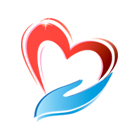  Приглашаем Вас принять участие в оценке качества условий оказания услуг!          Предлагаем заполнить анкету по анализу удовлетворенности качеством оказания услуг в форме социального обслуживания на дому краевым государственным автономным учреждением социального обслуживания «Приморский центр социального обслуживания населения». Мы хотим узнать, как Вы оцениваете качество работы нашего учреждения, специалисты которого Вам оказывают услуги на дому.          Ваше мнение нам очень важно и будет учтено в дальнейшей работе!         Для заполнения анкеты необходимо зайти на официальный сайт учреждения, http://www.pcson.ru/, в раздел АНКЕТА,также оставить свой отзыв о работе учреждения вы можете на сайте государственных муниципальных учреждений bus.gov.ru (https://bus.gov.ru/pub/registry/feedback?radioInform=all). 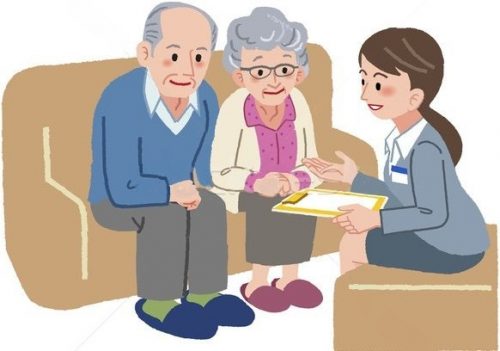 